Оборудование для инвалидов и лиц с ОВЗ№Наименование функционально-планировочного элементаОборудование Фото1Автостоянка и парковка- дорожная разметка 1.24.3«Места парковки инвалидов»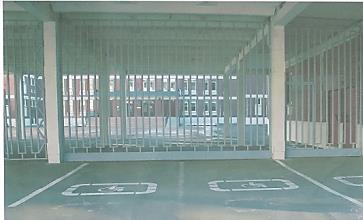 2Вход (входы) на территорию- тактильная пиктограмма «Доступность для инвалидов всех категорий»;- «Кнопка вызова помощи»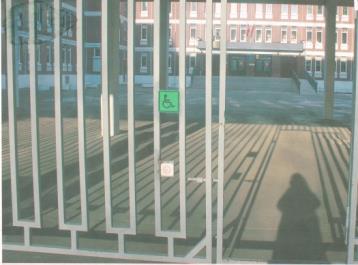 3Лестница (наружная)- контрастная маркировка нижней и верхней ступеней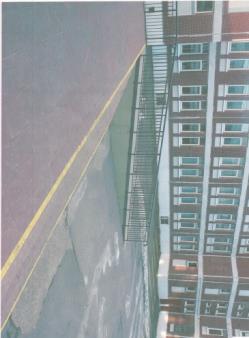 4Пандус (наружный)-контрастная маркировка нижней и верхней границы;-покрытие нескользкое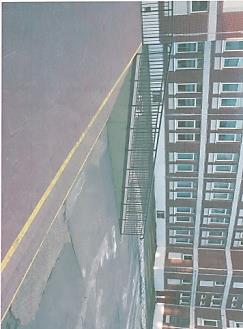 5Входная площадка (перед дверью)- рампа для преодоления порогов;- контрастная маркировка дверного проема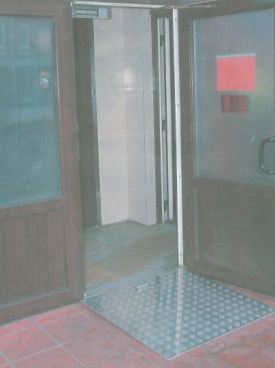 6Дверь (входная)- контрастная маркировка дверного проема;- тактильная пиктограмма «Доступность для инвалидов всех категорий»;- тактильная пиктограмма«Кнопка вызова помощи» и с дублированием шрифтом Брайля;- тактильная табличка названия учреждения с режимом работы и с дублированием шрифтом Брайля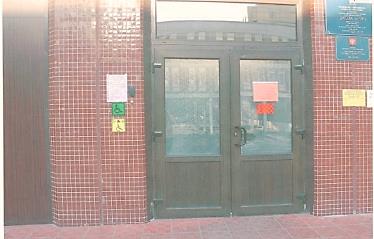 7Пути движения внутри здания:лестница (внутри здания),этажи (внутри здания)- контрастная маркировка нижней и верхней ступеней;- тактильная пиктограмма «Нумерация этажей» и с дублированием шрифтом Брайля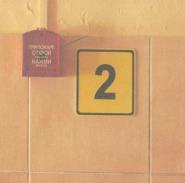 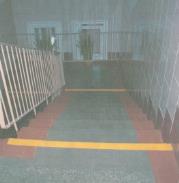 8Столовая (внутри здания)- тактильная пиктограмма«Столовая» и с дублированием шрифтом Брайля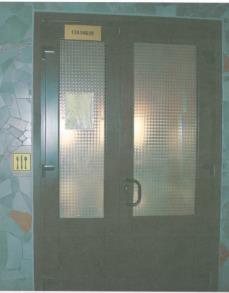 8 Место нахождения огнетушителя (внутри здания)- тактильная пиктограмма «Место нахождения огнетушителя» и с дублированием шрифтом Брайля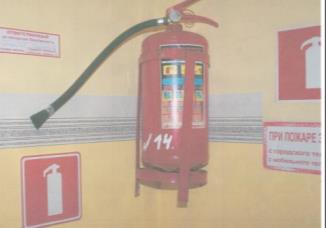 